แบบรายงานผลการดำเนินงานชื่อโครงการ     โครงการปรับเปลี่ยนพฤติกรรม ลดหวาน มัน เค็ม ในกลุ่มโรคเรื้อรัง เพื่อป้องกันภาวะแทรกซ้อน ประจำปี ๒๕๖1หน่วยงานที่รับผิดชอบ กองทุนหลักประกันสุขภาพองค์การบริหารส่วนตำบลชำผักแพว                              โรงพยาบาลส่งเสริมสุขภาพตำบลชำผักแพว โรงพยาบาลส่งเสริมสุขภาพตำบลดอนจาน                         โรงพยาบาลส่งเสริมสุขภาพตำบลโป่งก้อนเส้าหลักการและเหตุผลเนื่องด้วยภาวะที่เร่งรีบจากกระแสการพัฒนาในยุคปัจจุบัน ภาวะการเติบโตทางเศรษฐกิจของลัทธิวัตถุนิยม ที่มุ่งให้ความสำคัญกับการพัฒนาทางด้านวัตถุ เอาเงินเป็นตัวตั้ง การดำเนินธุรกิจที่ขาดความรับผิดชอบ ผู้ผลิตไม่ได้ให้ข้อมูลเกี่ยวกับส่วนประกอบและคุณค่าทางโภชนาการ ทำให้ประชาชนมีวิถีการดำรงชีวิตที่เร่งรีบ เกิดค่านิยม วัฒนธรรม และวิถีการดำเนินชีวิตที่ไม่เพียงพอ ขาดความสมดุล ทำให้ประชาชนขาดการเอาใส่ใจดูแล ควบคุม และป้องกันปัจจัยเสี่ยงที่ส่งผลกระทบต่อสุขภาพ ประชาชนมีพฤติกรรมการบริโภคอาหารที่ไม่เหมาะสมและฟุ่มเฟือย นิยมบริโภคอาหารขยะหรือจั๊งค์ฟู้ด (Junk Food) ที่มีส่วนประกอบหลัก ซึ่งประกอบด้วยแป้ง น้ำตาล น้ำมัน ไขมัน ผงชูรส และเกลือมากขึ้น แต่มีสารอาหารที่จำเป็นต่อการเจริญเติบโตของร่างกายและสติปัญญาอยู่ในปริมาณน้อยมาก ได้แก่ อาหารประเภทฟาสต์ฟูด อาหารสำเร็จรูป อาหารจานด่วน อาหารทอด อาหารขบเคี้ยว ลูกอม หมากฝรั่ง ขนมหวาน น้ำอัดลม เครื่องดื่มรสหวาน เป็นต้น โดยสามารถหาซื้อได้ง่าย สะดวก มีการแข่งขันทางการตลาดและมีการลงทุนโฆษณาสูงมาก (สำนักงานคณะกรรมการพัฒนาการเศรษฐกิจและสังคมแห่งชาติ, ๒๕๕๓) ส่วนการประกอบอาหารกินเองที่บ้าน และการปลูกผักไว้กินเองมีลดน้อยลง ซึ่งพบว่า ประชาชนส่วนใหญ่รับประทานอาหารประเภทผักและผลไม้น้อยลง ขาดการออกกำลังกาย มีภาวะความเครียดเรื้อรัง ไม่สามารถจัดการอารมณ์ได้ มีพฤติกรรมการสูบบุหรี่ และดื่มเครื่องดื่มที่มีแอลกอฮอล์มากขึ้น (ไพจิตร์ วราชิต. ออนไลน์ ,๑ มีนาคม ๒๕๕๕)โรคไม่ติดต่อเป็นปัญหาที่พบบ่อยและเป็นปัญหาสาธารณสุขที่สำคัญของประเทศไทย  โดยเฉพาะโรคเบาหวานและความดันโลหิตสูง  ซึ่งโรคดังกล่าวเป็นโรคเรื้อรังซึ่งเกิดจากพฤติกรรมสุขภาพ  ได้แก่พฤติกรรมเสี่ยงในการบริโภคอาหาร  การสูบบุหรี่  การดื่มสุรา  การที่ไม่ออกกำลังกาย  ความเครียด  โรคอ้วน  โรคเรื้อรังดังกล่าวโรคที่ต้องได้รับการดูแลอย่างต่อเนื่อง  และมีภาระค่าใช้จ่ายในการรักษาพยาบาลสูง  ถ้าไม่ได้รับการดูแลอาจเกิดภาวะแทรกซ้อน  และทำให้เสียชีวิตก่อนวัยอันควร  ในเขตตำบลชำผักแพว  มีผู้ป่วยโรคเบาหวาน ความดันโลหิตสูงเป็นจำนวนมาก ซึ่งมีแนวโน้มจะสูงขึ้น  และคาดว่าจะมีผู้ป่วยรายใหม่เพิ่มขึ้นทุก ๆ ปี      จากสถานการณ์ดังกล่าว โรงพยาบาลส่งเสริมสุขภาพตำบลชำผักแพว โรงพยาบาลส่งเสริมสุขภาพตำบลดอนจาน และโรงพยาบาลส่งเสริมสุขภาพตำบลโป่งก้อนเส้า ได้ตระหนักถึงความสำคัญของปัญหาโรคเรื้อรังดังกล่าว จึงได้จัดทำโครงการปรับเปลี่ยนพฤติกรรม ลดหวาน มัน เค็ม ในกลุ่มเรื้อรังเพื่อให้ประชาชนในพื้นที่  รวมถึงผู้ที่ป่วยเป็นโรคเรื้อรัง และกลุ่มเสี่ยง  สนใจดูแลสุขภาพของตนเอง  โดยตระหนักถึงอันตรายและภาวะแทรกซ้อนที่อาจเกิดขึ้นได้  พื้นที่ดำเนินการเขตพื้นที่ตำบลชำผักแพว อำเภอก่งคอย จังหวัดสระบุรีระยะเวลาดำเนินการตุลาคม2560 - กันยายน2561เป้าหมายผู้ป่วยโรคเรื้อรังเขตรับผิดชอบตำบลชำผักแพวจำนวน 120 คนขั้นตอนการดำเนินงานกลวิธีดำเนินการ๑. จัดทำโครงการเสนอต่อ องค์การบริหารส่วนตำบลชำผักแพว๒. ประชุมชี้แจงโครงการกับองค์กรที่เกี่ยวข้อง ได้แก่ ผู้นำชุมชน  อาสาสมัครสาธารณสุข  สมาชิกองค์การบริหารส่วนตำบล เพื่อชี้แจงโครงการ การจัดทำแผนการดำเนินงาน ๓. จัดเตรียมวัสดุอุปกรณ์ในการดำเนินกิจกรรมตามโครงการในกลุ่มเป้าหมายต่างๆ๔. กิจกรรมในคลินิกผู้ป่วยโรคเรื้อรัง๔.๑ ผู้ป่วยในคลินิกได้รับการตรวจภาวะแทรกซ้อนปีละ ๑ ครั้ง เช่นคลื่นไฟฟ้าหัวใจภาวะแทรกซ้อนทางตา ตรวจเท้า ตรวจเลือดเพื่อหา ไขมันในเลือด และภาวะแทรกซ้อนทางไต๔.๒ วิเคราะห์ผลการตรวจทางห้องปฏิบัติการเพื่อเตรียมเข้าร่วมกิจกรรมการปรับเปลี่ยนพฤติกรรม๔.๓. เยี่ยมบ้านผู้ป่วยเรื้อรังที่พบปัญหาเพื่อให้ความรู้และติดตามการรับยาต่อเนื่อง๕. ดำเนินกิจกรรมอบรม กลุ่มโรคเรื้อรังในเขตรับผิดชอบตำบลชำผักแพว จำนวน 120 ราย จำนวน 3 วัน วันโดยวิทยากรจากรพช.แก่งคอยกิจกกรรมวันที่1-ทดสอบก่อน – หลังการอบรม-ถอดบทเรียนในกลุ่มโรคเรื้อรังในเขตรับผิดชอบตำบลชำผักแพว-ให้ความรู้เรื่อง ๓ อ.เน้นงดหวาน มัน เค็มกิจกรรมวันที่2กิจกกรรมกลุ่มเข้าฐานแลกเปลี่ยนการเรียนรู้กิจกรรมวันที่3-กิจกรรมส่งเสริมสุขภาพกายและใจ5. กิจกรรมคัดกรองความเสี่ยงของโรคหัวใจ(CVD Risk)ในชุมชน6. สรุปผลและประเมินผลโครงการงบประมาณ   จากงบประมาณกองทุนหลักประกันสุขภาพ. ตำบลชำผักแพวจำนวน  ๘0,000 บาท  รายละเอียด  ดังนี้1.กิจกรรมที่ถอดบทเรียนในกลุ่มโรคเรื้อรัง รวมเป็นเงิน 1๙,๓๐๐ บาท	๑.1. ค่าอาหารสำหรับผู้เข้ารับการอบรมรวมวิทยากรจำนวน ๑๓๐  คน ๆละ๘๐  บาท/มื้อ จำนวน ๑ เวลาเป็นเงิน ๑๐,๔๐๐  บาท1.๒. ค่าเครื่องดื่มและอาหารว่าง สำหรับผู้เข้ารับการอบรมรวมวิทยากรจำนวน  ๑๓๐  คน ๆละ๒๕ บาท/มื้อจำนวน ๒ เวลา เป็นเงิน ๖,๕๐๐ บาท1.3. ค่าวิทยากรในการอบรมจำนวน 2 คน ๆละ 400 บาท จำนวน  3 ชั่วโมงเป็นเงิน 2,400 บาทชญานี  สุขสมบัติเจริญ  , จรรยา  จันพางาม2.กิจกรรมเข้าฐานแลกเปลี่ยนเรียนรู้ รวมเป็นเงิน 1๙,๓๐๐ บาท	๑.1. ค่าอาหารสำหรับผู้เข้ารับการอบรมรวมวิทยากรจำนวน ๑๓๐  คน ๆละ๘๐  บาท/มื้อ จำนวน ๑ เวลาเป็นเงิน ๑๐,๔๐๐  บาท1.๒. ค่าเครื่องดื่มและอาหารว่าง สำหรับผู้เข้ารับการอบรมรวมวิทยากรจำนวน  ๑๓๐  คน ๆละ๒๕ บาท/มื้อจำนวน ๒ เวลา เป็นเงิน ๖,๕๐๐ บาท           1.3.ค่าวิทยากรในการอบรมจำนวน 2 คน ๆละ 400 บาท จำนวน  3 ชั่วโมงเป็นเงิน 2,400 บาทชญานี  สุขสมบัติเจริญ  , จรรยา  จันพางาม๓.กิจกรรมส่งเสริมสุขภาพกายและใจ รวมเป็นเงิน 1๙,๓๐๐ บาท	๑.1. ค่าอาหารสำหรับผู้เข้ารับการอบรมรวมวิทยากรจำนวน ๑๓๐  คน ๆละ๘๐  บาท/มื้อ จำนวน ๑ เวลาเป็นเงิน ๑๐,๔๐๐  บาท1.๒. ค่าเครื่องดื่มและอาหารว่าง สำหรับผู้เข้ารับการอบรมรวมวิทยากรจำนวน  ๑๓๐  คน ๆละ๒๕ บาท/มื้อจำนวน ๒ เวลา เป็นเงิน ๖,๕๐๐ บาท4. ค่าวิทยากรในการอบรมจำนวน 2 คน ๆละ 400 บาท จำนวน  3 ชั่วโมงเป็นเงิน 2,400 บาทชญานี  สุขสมบัติเจริญ  , จรรยา  จันพางาม5. ค่าวัสดุอุปกรณ์ที่ใช้ในการอบรมตลอดโครงการ จำนวน 8,800 บาท๖. ค่าจัดทำเอกสารความรู้เรื่องการดูแลสุขภาพของตนเองในคลินิกโรคเบาหวาน-ความดันโลหิตสูง            จำนวน ๑๒0 ชุดๆละ 3๐ บาท เป็นเงิน   ๓,๖๐๐    บาท๗.ค่าป้ายไวนิลโครงการปรับเปลี่ยนพฤติกรรม  ขนาด 3*1.5 เมตรจำนวน  1  ป้าย เป็นเงิน  700  บาท๘.ค่าป้ายประชาสัมพันธ์ให้ความรู้เรื่องการดูแลสุขภาพของตนเองของผู้ป่วยโรคเรื้อรังแบบขาตั้ง จำนวน  6  ป้ายๆล่ะ 1,500  บาทเป็นเงิน  9,000 บาทหมายเหตุ งบประมาณถัวเฉลี่ยในแต่ละกิจกรรมผลที่คาดว่าจะได้รับ๑. กลุ่มเสี่ยงที่มีภาวะเสี่ยงต่อโรคความดันโลหิตสูง โรคเบาหวานมีการปรับเปลี่ยนพฤติกรรมสุขภาพที่เหมาะสม  และไม่เกิดโรค๒. จำนวนการเกิดภาวะแทรกซ้อนในคลินิกลดลงประเมินผล๑. ระดับความรู้และพฤติกรรมของกลุ่มป่วยในคลินิก ประเมินจากแบบสอบถาม เกณฑ์ร้อยละ ๘๐ ของผู้เข้าอบรมมีความรู้เกี่ยวกับการดูแลสุขภาพที่ถูกต้องเพิ่มขึ้น ๒. ระดับความดันโลหิต  ระดับน้ำตาลในเลือดของกลุ่มเป้าหมายลดลง อยู่ในเกณฑ์ปกติ ไม่ร้อยละ ๕๐ จากการตรวจติดตามหลังเข้าร่วมกิจกรรม ๓ เดือน    ๓. จากการมีส่วนร่วมของภาคีเครือข่ายสุขภาพในชุมชน  ทั้งแกนนำชุมชน องค์กรปกครองส่วนท้องถิ่นและภาคราชการในระดับตำบลและอำเภอ  	๔. สถิติของการเกิดภาวะแทรกซ้อนในคลินิกโรคเรื้อรังไม่เพิ่มขึ้นผังควบคุมกำกับโครงการกิจกรรมวันที่ 1  กิจกรรมที่ถอดบทเรียนในกลุ่มโรคเรื้อรังกิจกรรมวันที่2 กิจกรรมเข้าฐานแลกเปลี่ยนเรียนรู้กิจกรรมวันที่ 3 กิจกรรมส่งเสริมสุขภาพกายและใจผลการดำเนินงานผลการดำเนินงานเชิงปริมาณ : ผู้ป่วยโรคเรื้อรังเขตรับผิดชอบตำบลชำผักแพวจำนวน 97 คน คิดเป็นร้อย 80.83        ของกลุ่มเป้าหมายผลการดำเนินงานเชิงคุณภาพ :ผลการทดสอบความรู้ก่อน-หลังการอบรมผลการทดสอบความรู้เป็นดังนี้10-9 คะแนน	ดีมาก    8-7  คะแนน   ดี6-5  คะแนน		พอใช้		น้อยกว่า 5 คะแนน	ต้องปรับปรุง(หมายเหตุ) จำนวนผู้เข้าร่วมอบรมทั้งหมด 97 คนจากการอบรมจะเห็นได้ว่าหลังการอบรมกลุ่มเป้าหมายมีความรู้มากขึ้น เนื่องจากได้คะแนนมากขึ้นอยู่ในระพอใช้ แสดงให้เห็นว่าการจัดอบรมโครงการปรับเปลี่ยนพฤติกรรม ลดหวาน มัน เค็ม ในกลุ่มโรคเรื้อรัง เพื่อป้องกันภาวะแทรกซ้อน ประจำปี ๒๕๖1    ผู้เข้ารับการอบรมได้รับความรู้ในการปรับเปลี่ยนพฤติกรรมความรู้เรื่องโรคเบาหวาน ความรู้เรื่องโรคความดันโลหิตสูง ความรู้เรื่องโรคหลอดเลือดสมองและการป้องกัน ความรู้เรื่องโรคการดูแลเท้าและการป้องกันการเป็นแผลที่เท้าของผู้ป่วยโรคเบาหวาน ความรู้เรื่อง3อ.ในการเฝ้าระวังภาวะแทรกซ้อน การออกกำลังกายเพื่อสุขภาพ และการฝึกสมาธิบำบัดสรุปผลการดำเนินงานจากการดำเนินงานพบว่า รพ.สต.ผักแพว รพ.สต.ดอนจานและรพ.สต.โป่งก้อนเส้า สามารถดำเนินงานโครงการได้ตามวัตถุประสงค์ของโครงการกลุ่มเป้าหมายมีความรู้มากขึ้น เนื่องจากได้คะแนนมากขึ้นอยู่ในระพอใช้ แสดงให้เห็นว่าการจัดอบรมโครงการปรับเปลี่ยนพฤติกรรม ลดหวาน มัน เค็ม ในกลุ่มโรคเรื้อรัง เพื่อป้องกันภาวะแทรกซ้อน ประจำปี ๒๕๖1    ผู้เข้ารับการอบรมได้รับความรู้ในการปรับเปลี่ยนพฤติกรรมความรู้เรื่องโรคเบาหวาน ความรู้เรื่องโรคความดันโลหิตสูง ความรู้เรื่องโรคหลอดเลือดสมองและการป้องกัน ความรู้เรื่องโรคการดูแลเท้าและการป้องกันการเป็นแผลที่เท้าของผู้ป่วยโรคเบาหวาน ความรู้เรื่อง3อ.ในการเฝ้าระวังภาวะแทรกซ้อน การออกกำลังกายเพื่อสุขภาพ และการฝึกสมาธิบำบัด          ผลสัมฤทธิ์ตามวัตถุประสงค์/ตัวชี้วัด     บรรลุตามวัตถุประสงค์ของโครงการ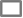        ไม่บรรลุตามวัตถุประสงค์ของโครงการ  เพราะ ……………………………………………ปัญหา/อุปสรรคในการดำเนินงาน	ไม่มี	มีปัญหา/อุปสรรค 	1. กลุ่มเป้าหมายส่วนใหญ่เป็นผู้สูงอายุ ไม่สามารถอ่านแบบทดสอบได้ จึงทำให้ผลคะแนนในทดสอบคลาดเคลื่อนแนวทางการแก้ไข 1. เปลี่ยนแบบทดสอบความรู้ จากแบบอ่านตอบคำถามเป็น แบบกาถูกผิดคำตอบใช้แบบรูปภาพ ภาคผนวกภาพประกอบกิจกรรมโครงการ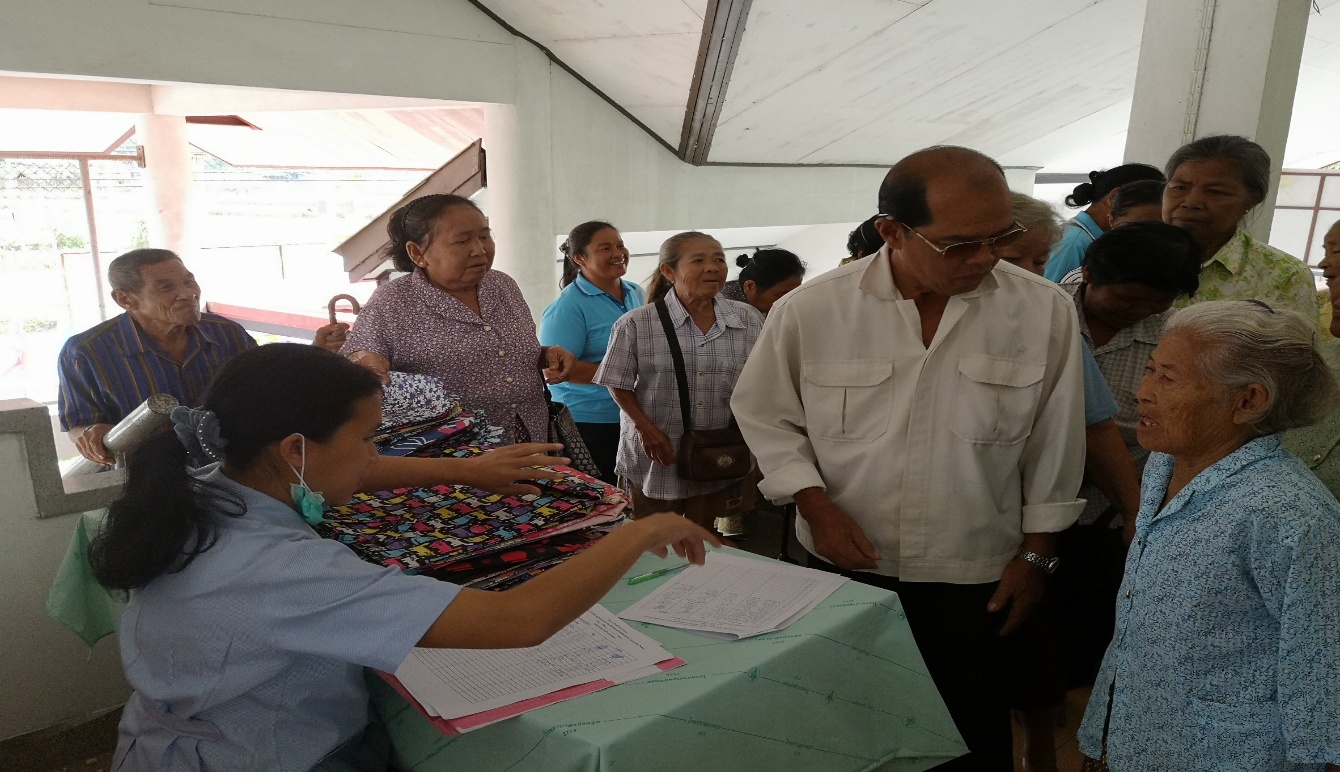 ภาพประกอบกิจกรรมลงทะเบียนเข้ารับการอบรม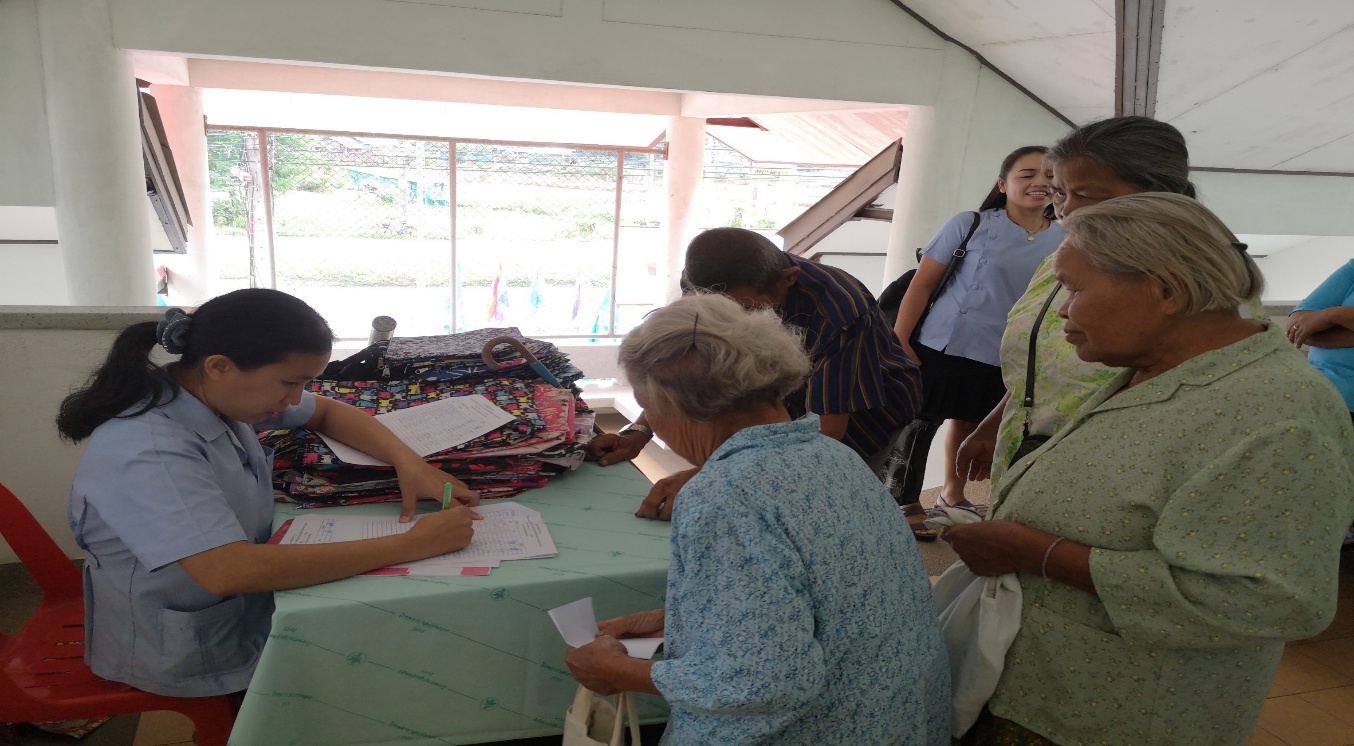 ภาพประกอบกิจกรรมโครงการ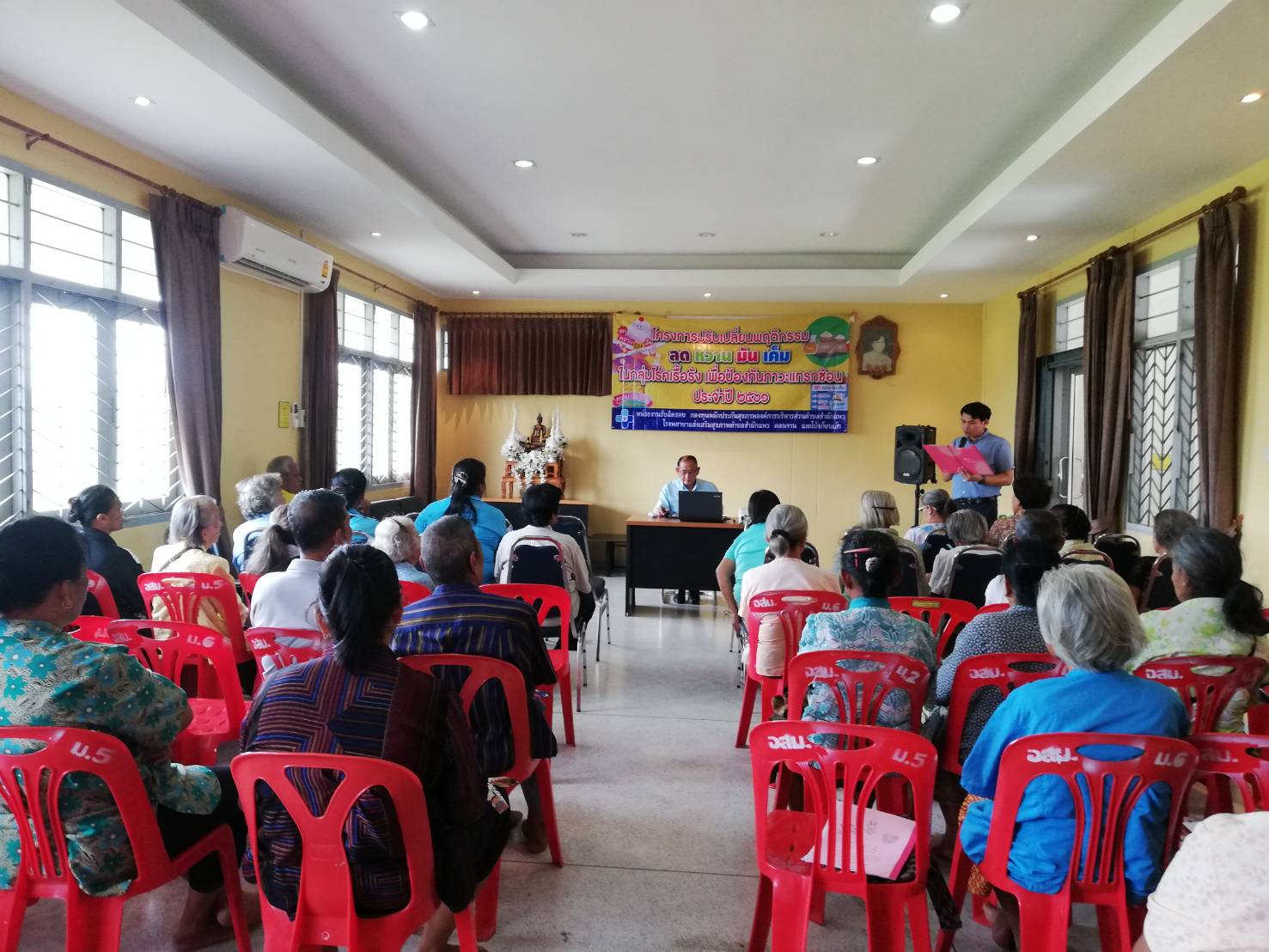 ภาพประกอบกิจกรรมพิธีเปิดโครงการอบรม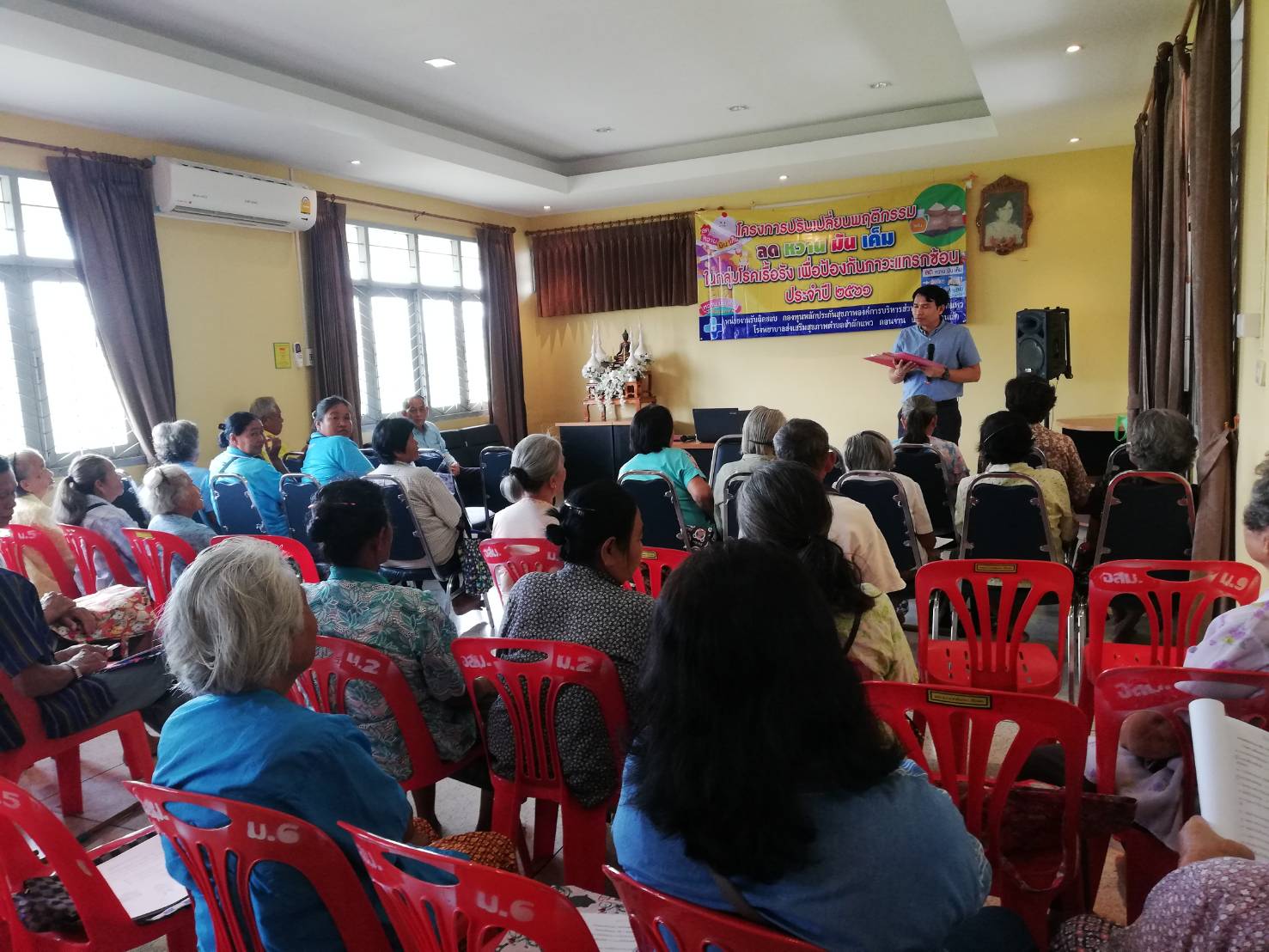 ภาพประกอบกิจกรรมโครงการ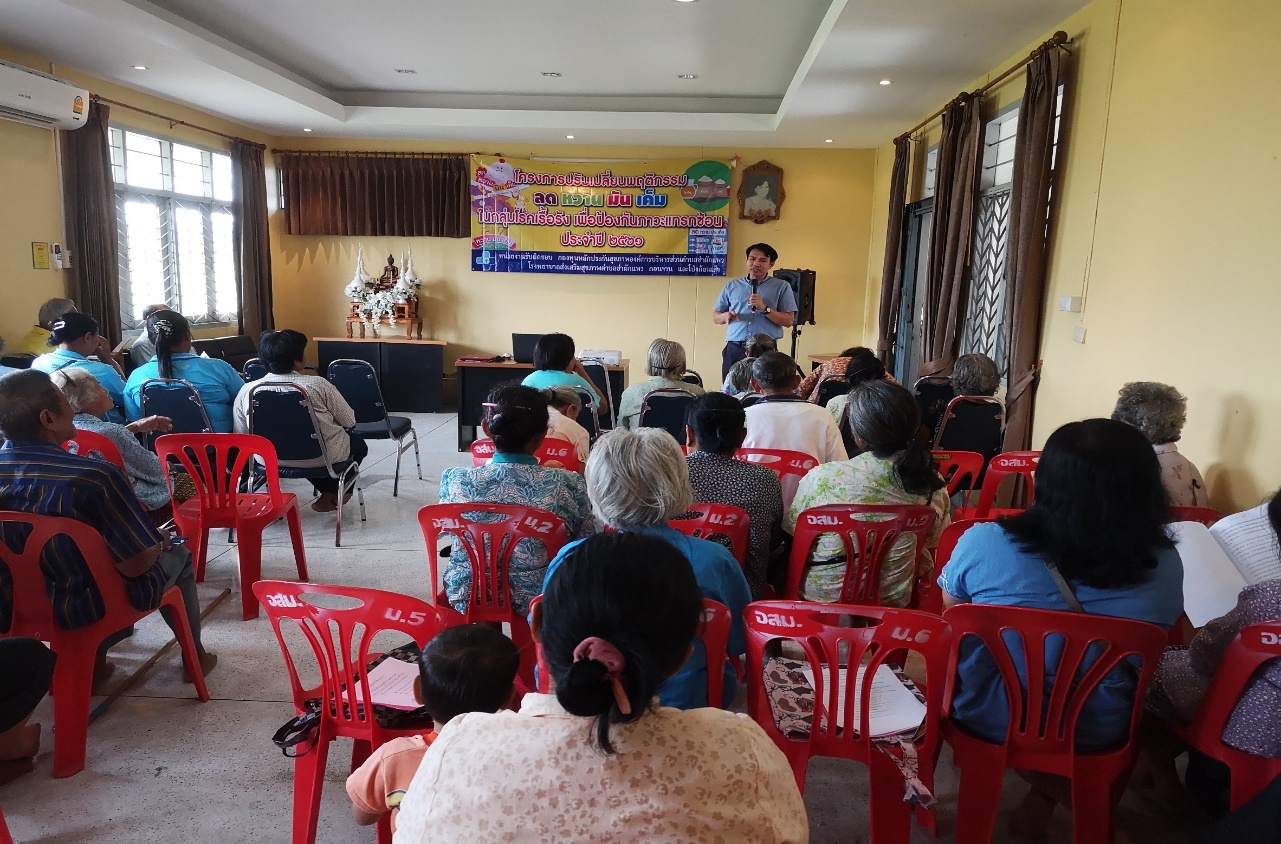 ภาพประกอบกิจกรรมชี้แจงแนวทางและความเป็นมาของโครงการอบรมปรับเปลี่ยนพฤติกรรม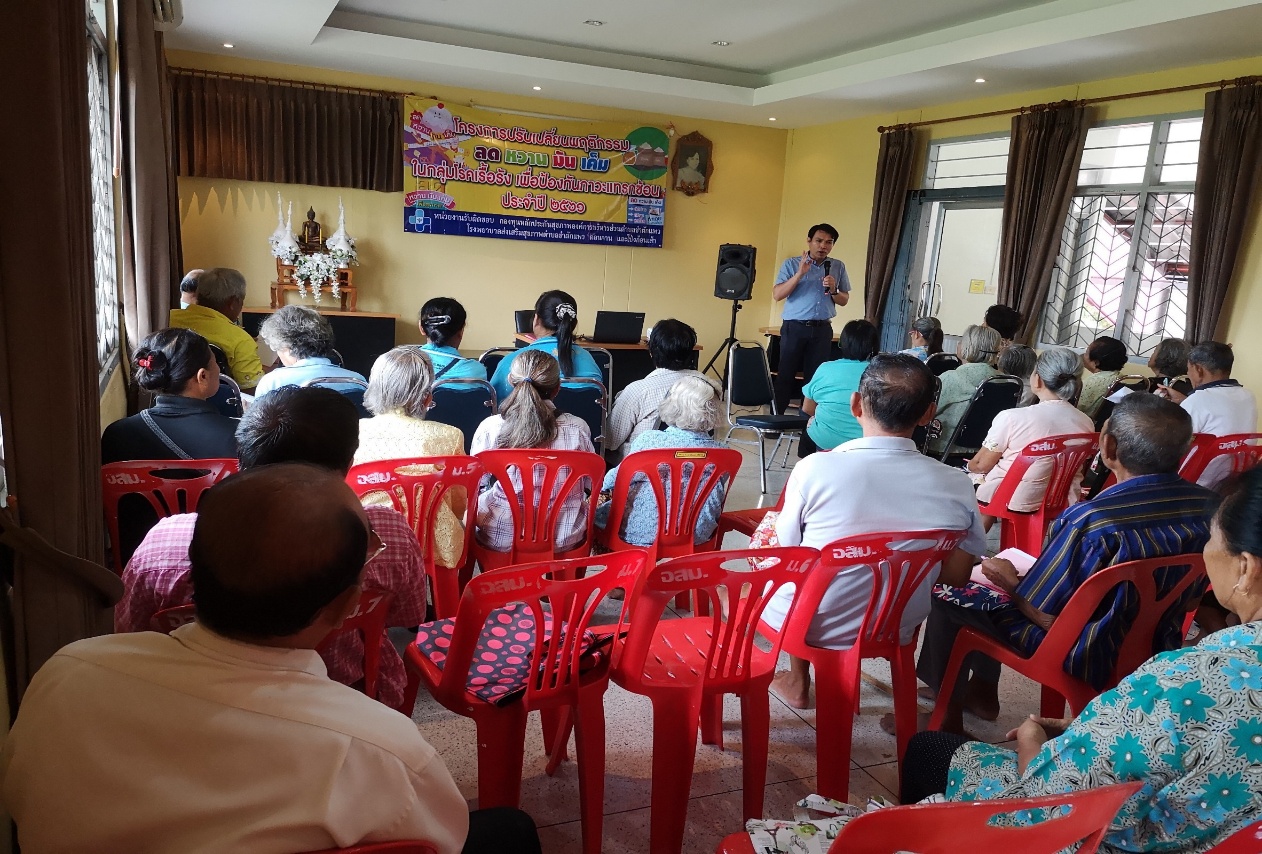 ภาพประกอบกิจกรรมโครงการ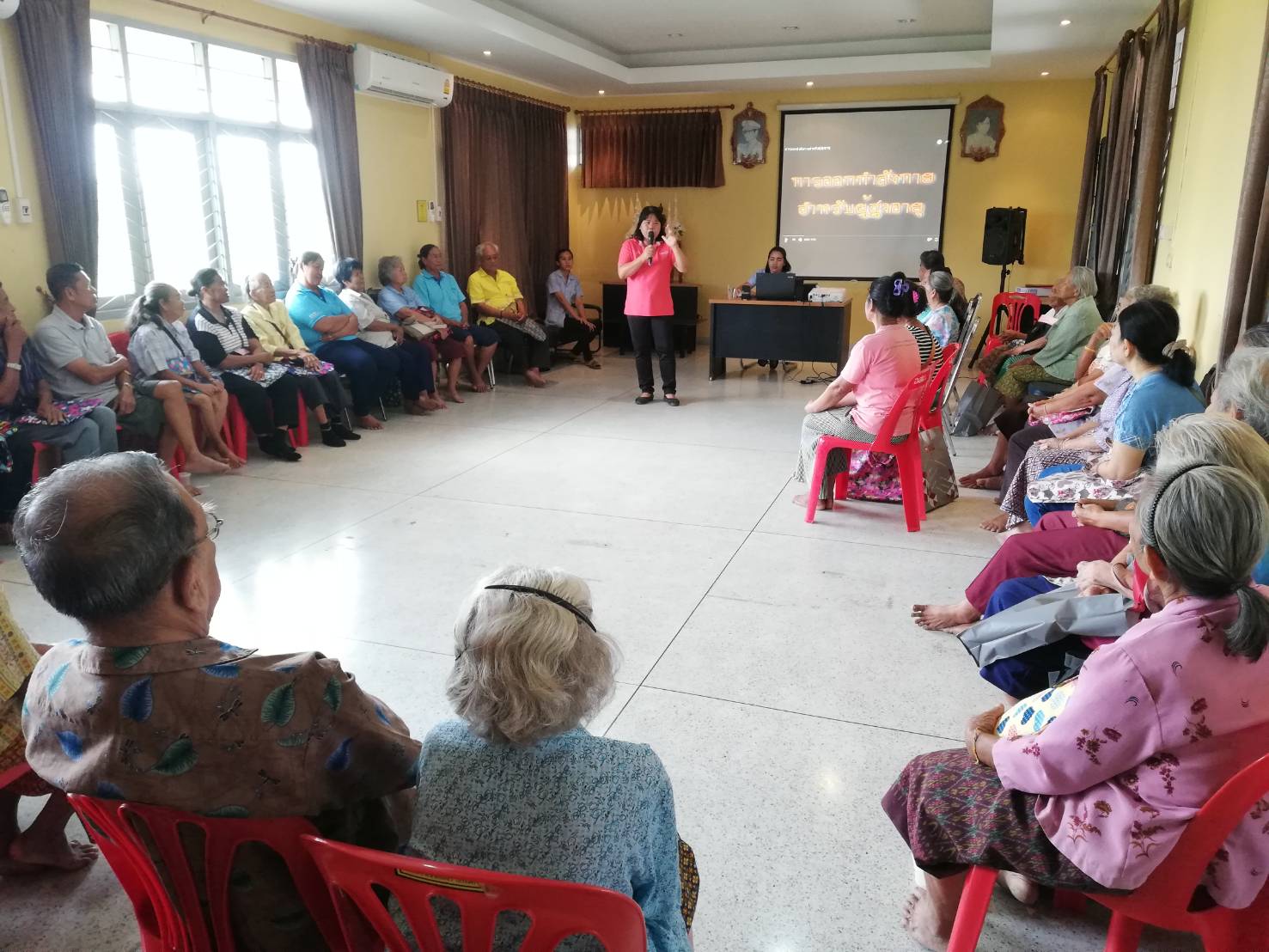 ภาพประกอบกิจกรรมให้ความรู้เรื่องโรคเบาหวาน 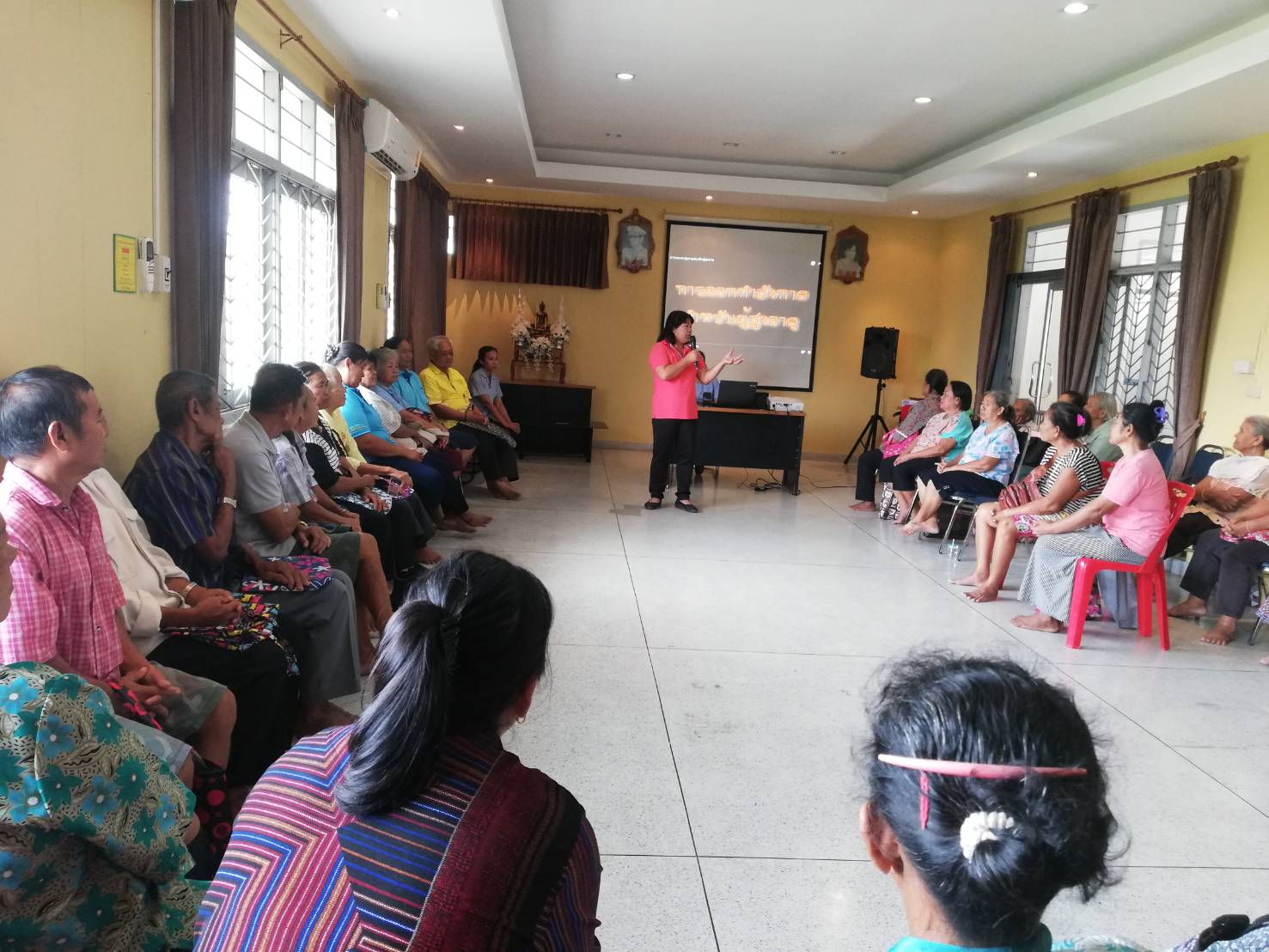 ภาพประกอบกิจกรรมให้ความรู้โรคความดันโลหิตสูงภาพประกอบกิจกรรมโครงการ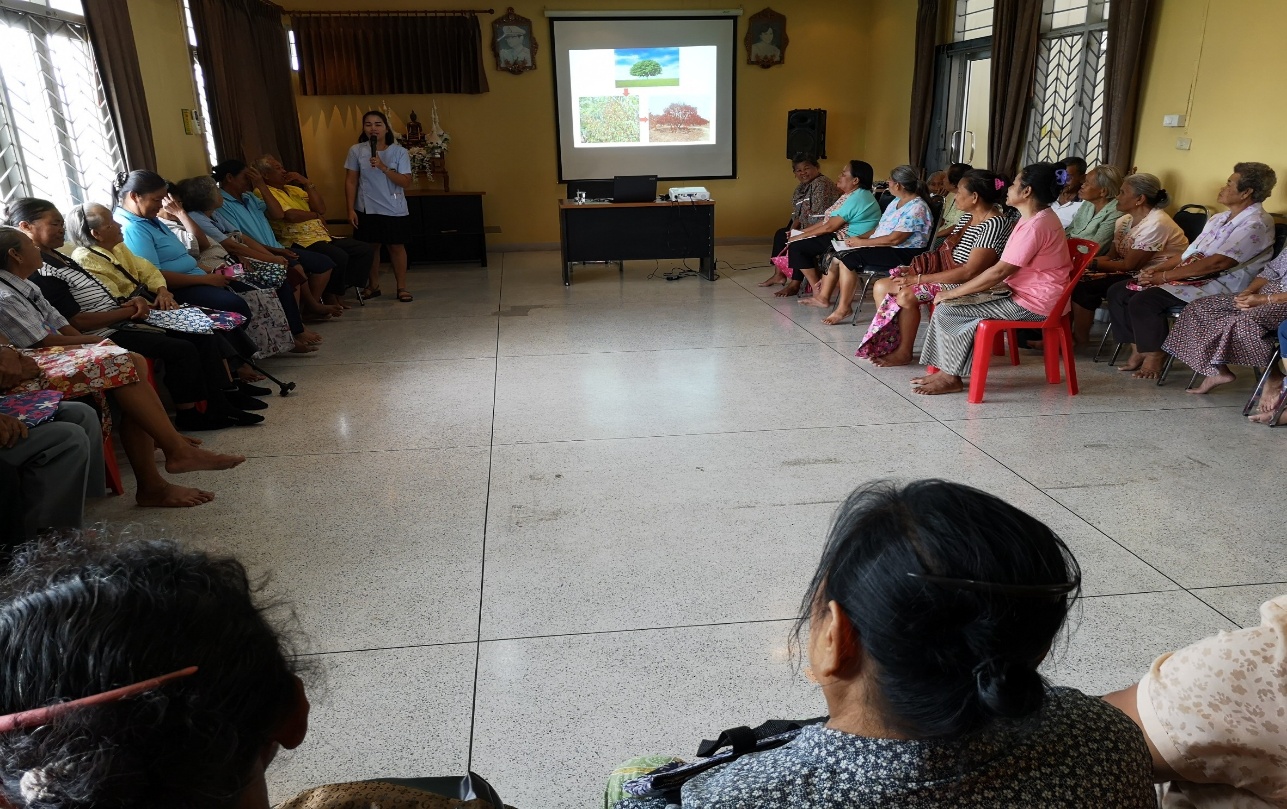 ภาพประกอบกิจกรรมให้ความรู้เรื่องโรคหลอดเลือดสมองและการป้องกัน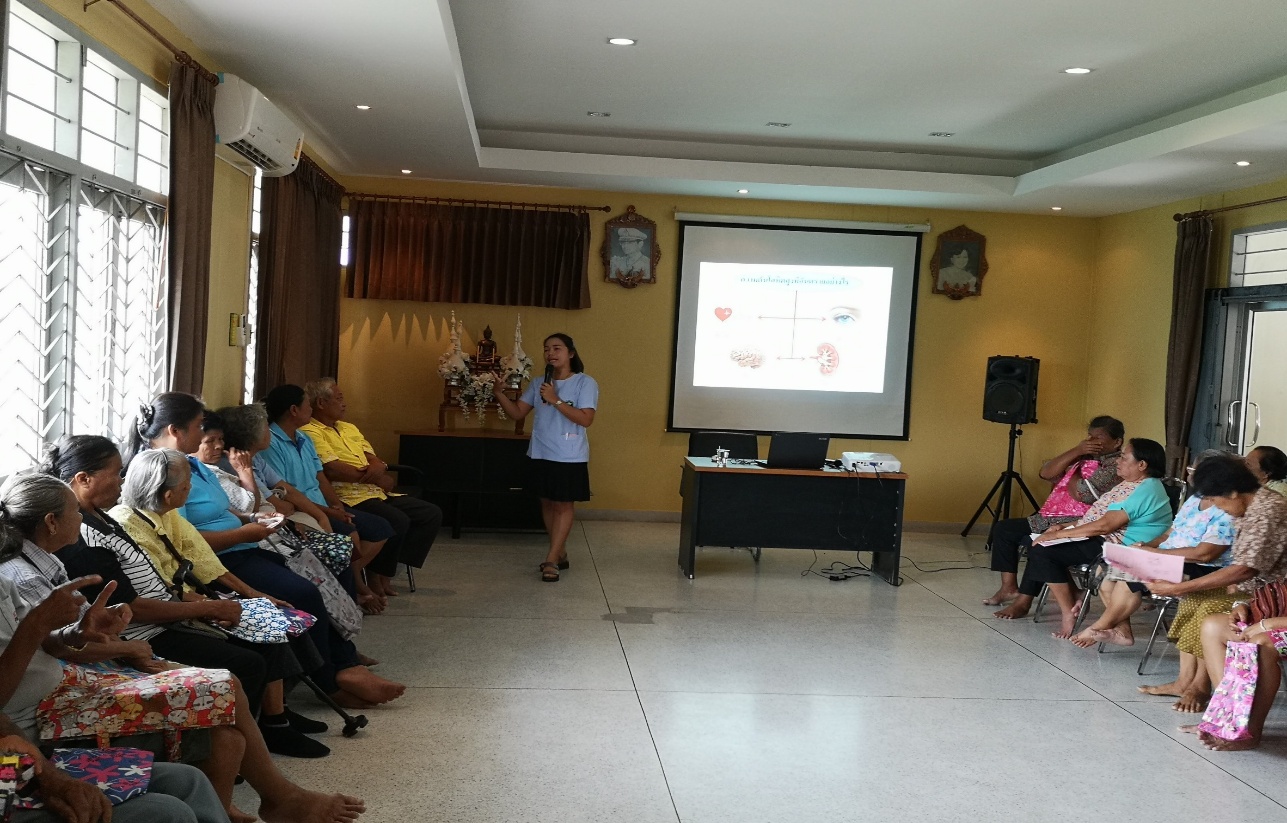 ภาพประกอบกิจกรรมให้ความรู้เรื่องโรคไตวายและการป้องกันภาพประกอบกิจกรรมโครงการ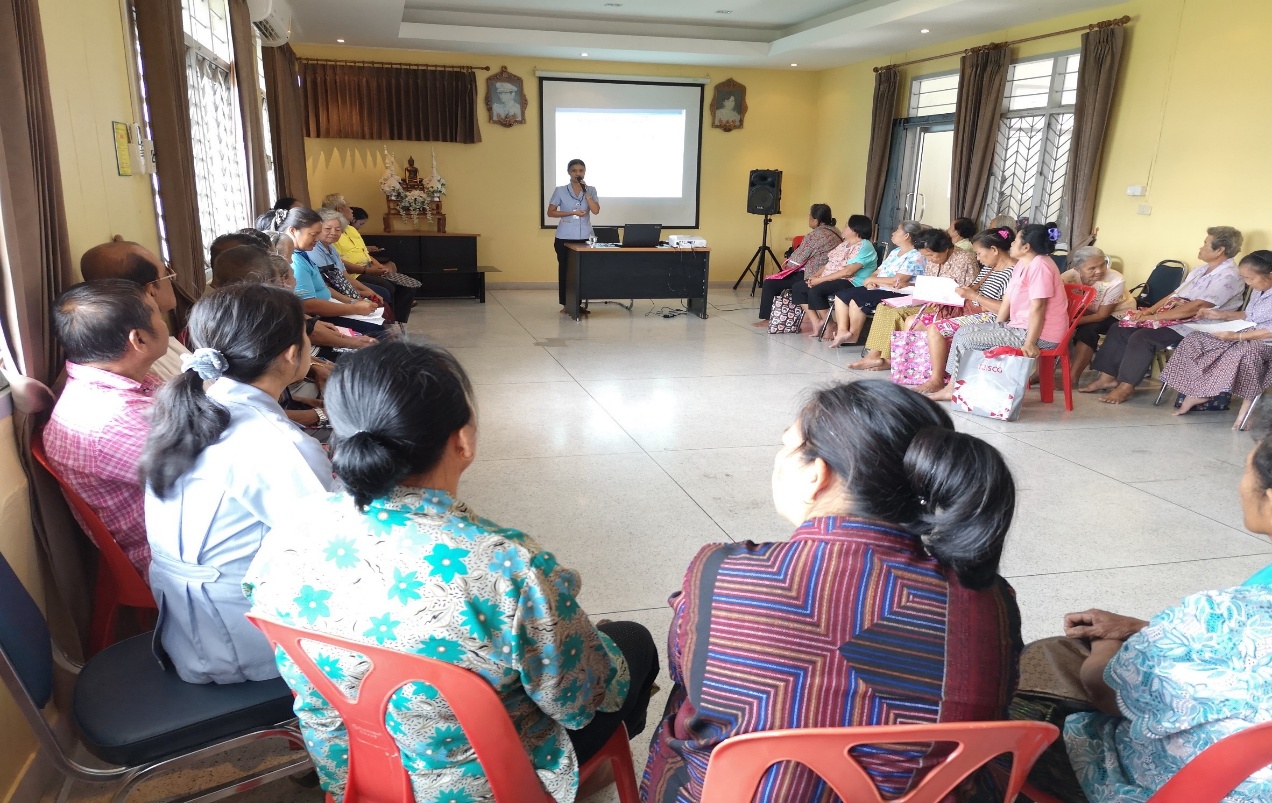 ภาพประกอบกิจกรรมให้ความรู้เรื่องโรคการดูแลเท้าและการป้องกันการเป็นแผลที่เท้าของผู้ป่วยโรคเบาหวาน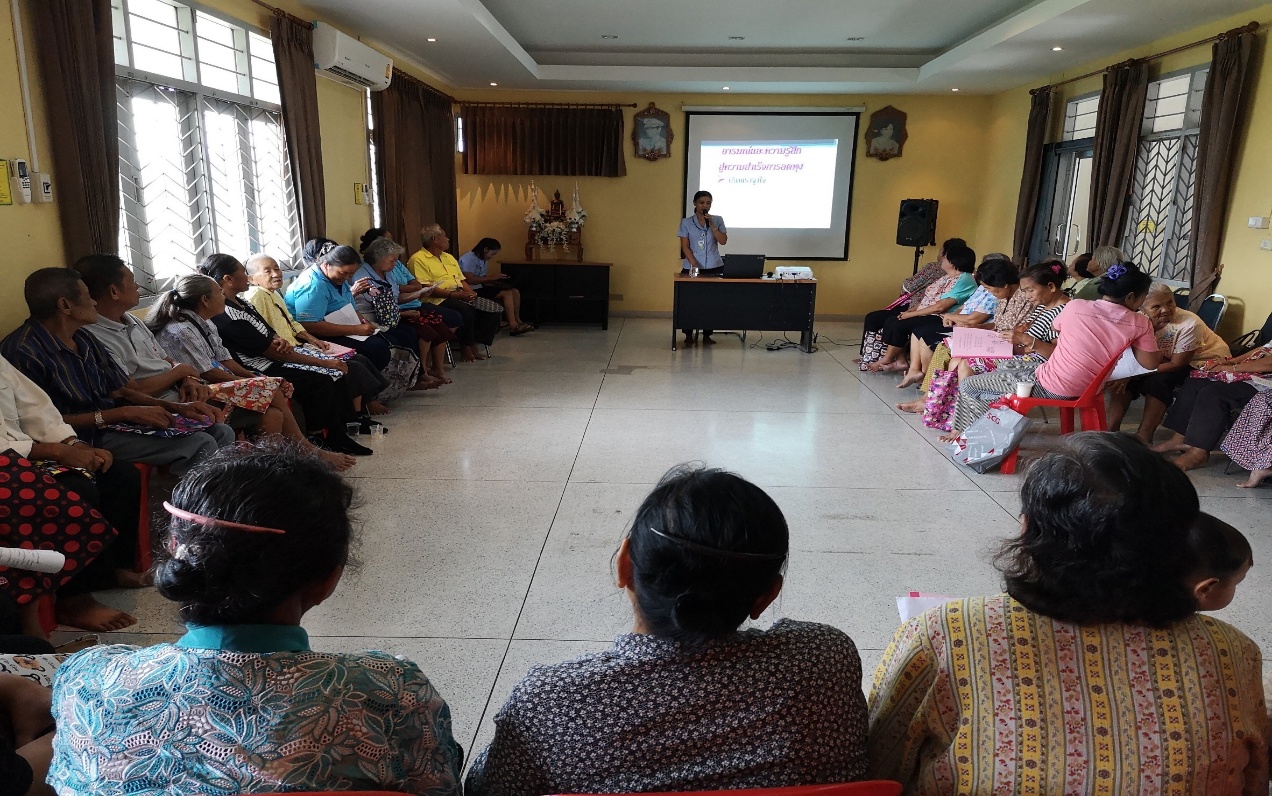 ภาพประกอบกิจกรรมให้ความรู้เรื่อง3อ.ในการเฝ้าระวังภาวะแทรกซ้อนภาพประกอบกิจกรรมโครงการ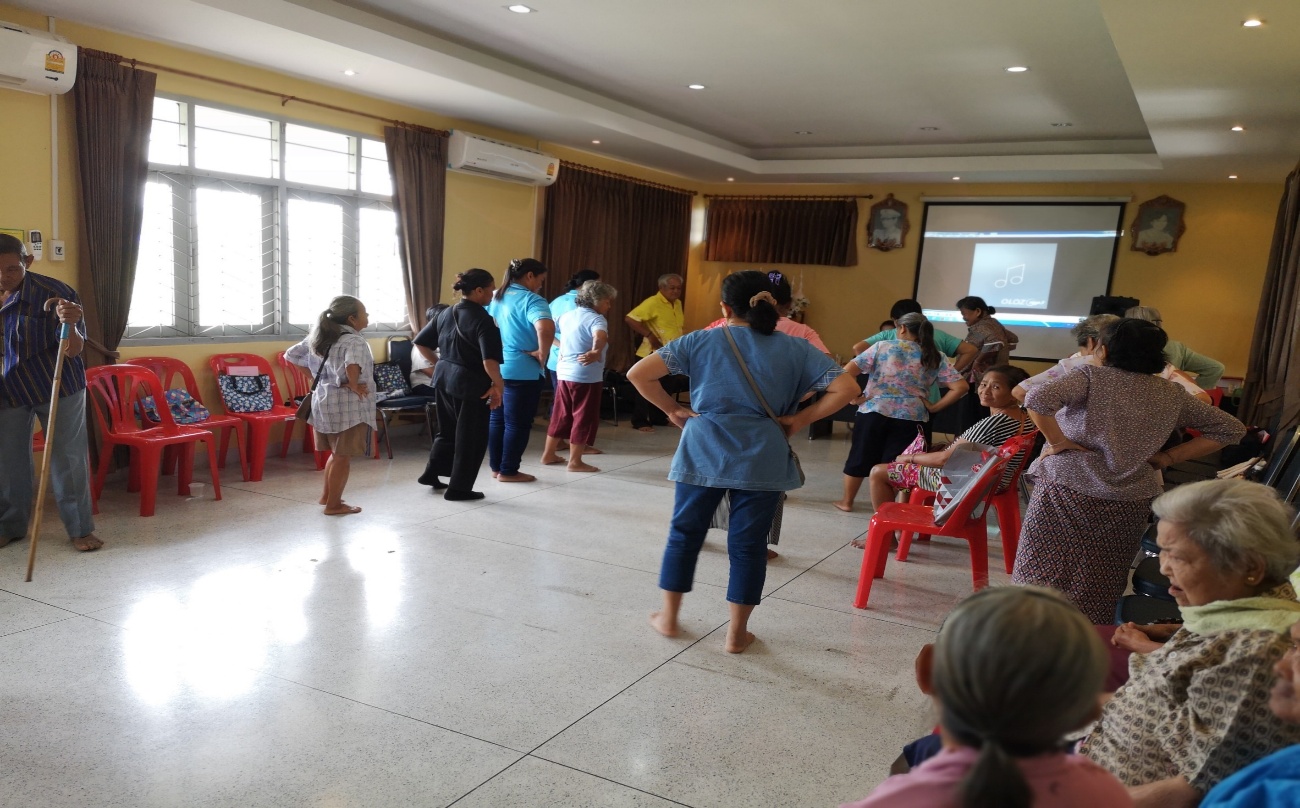 ออกกำลังกายเพื่อสุขภาพ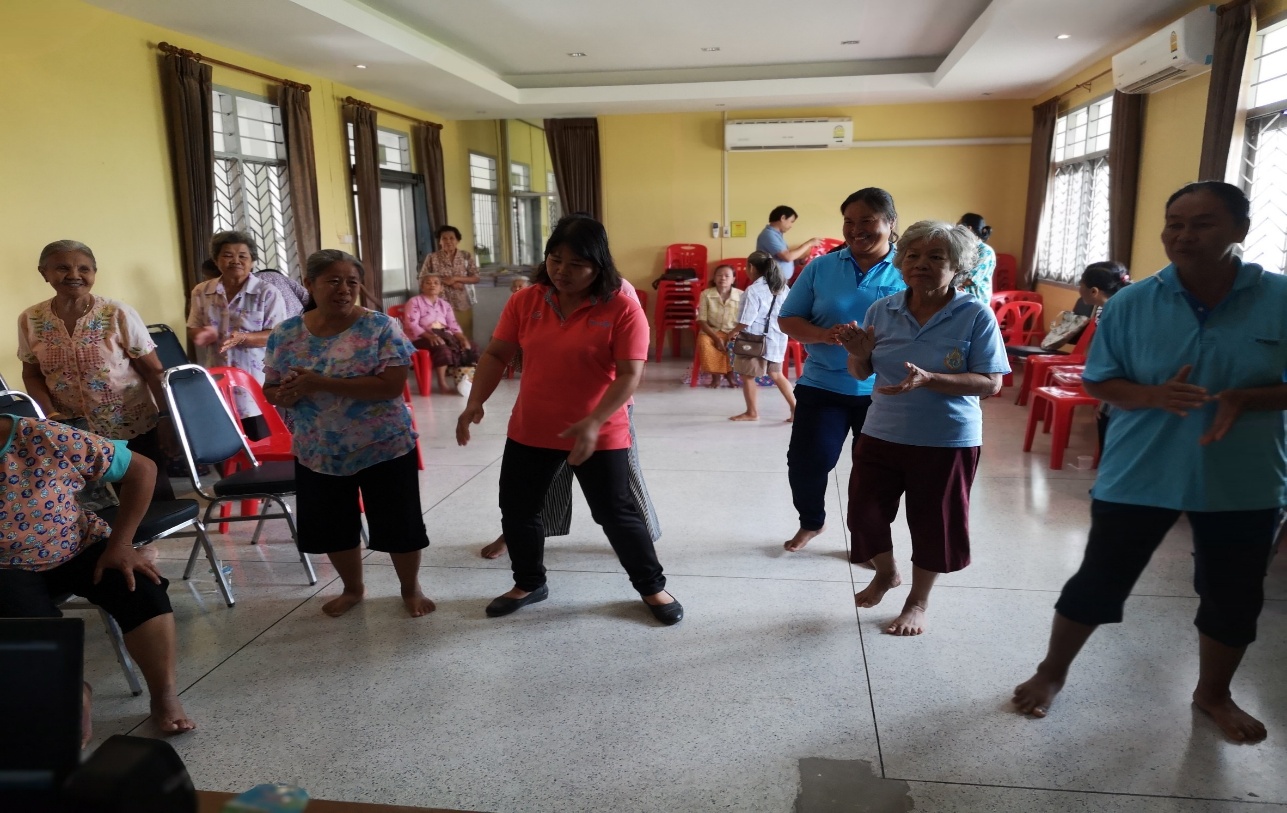 ภาพประกอบกิจกรรมโครงการ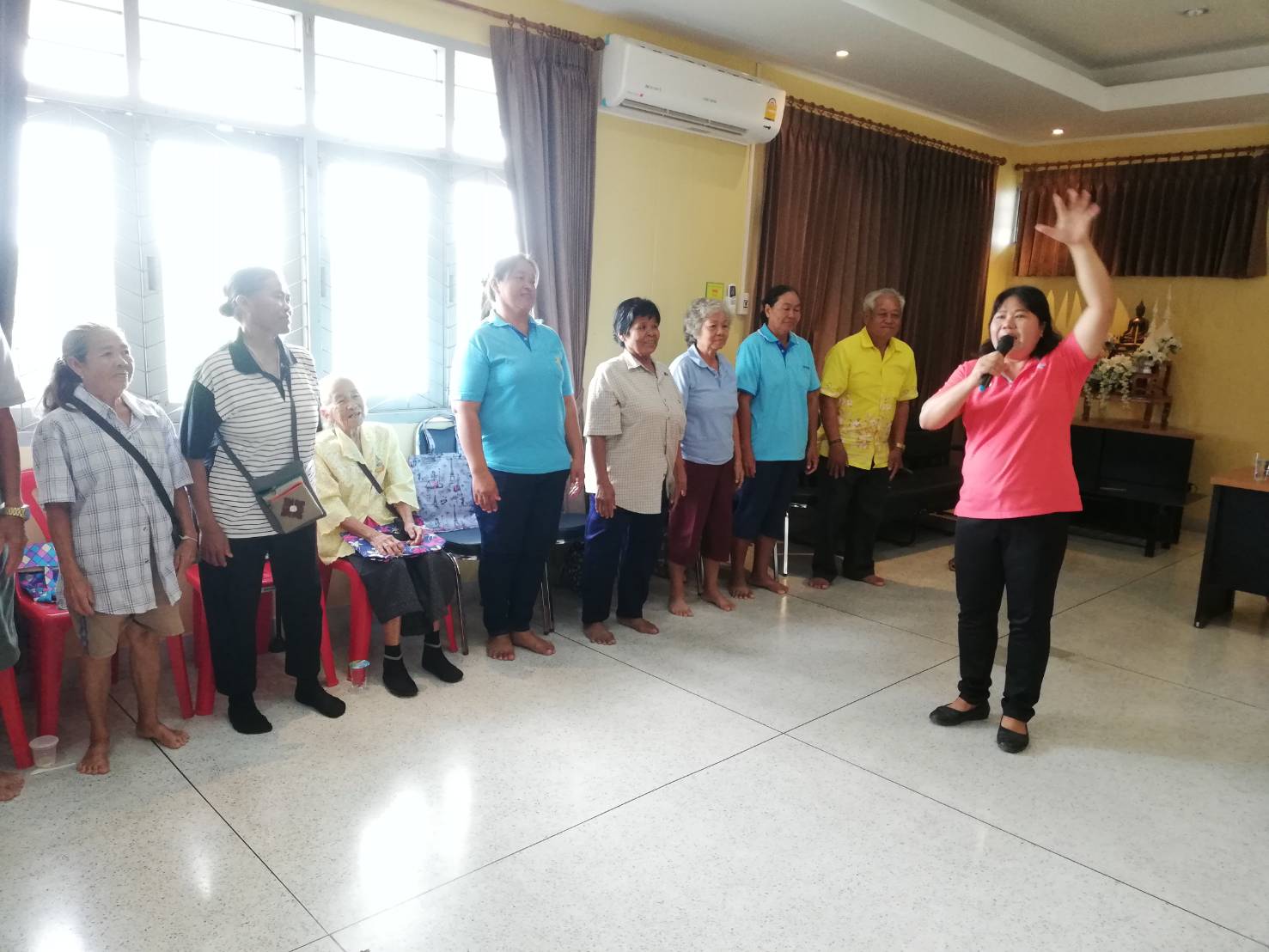 ฝึกสมาธิบำบัด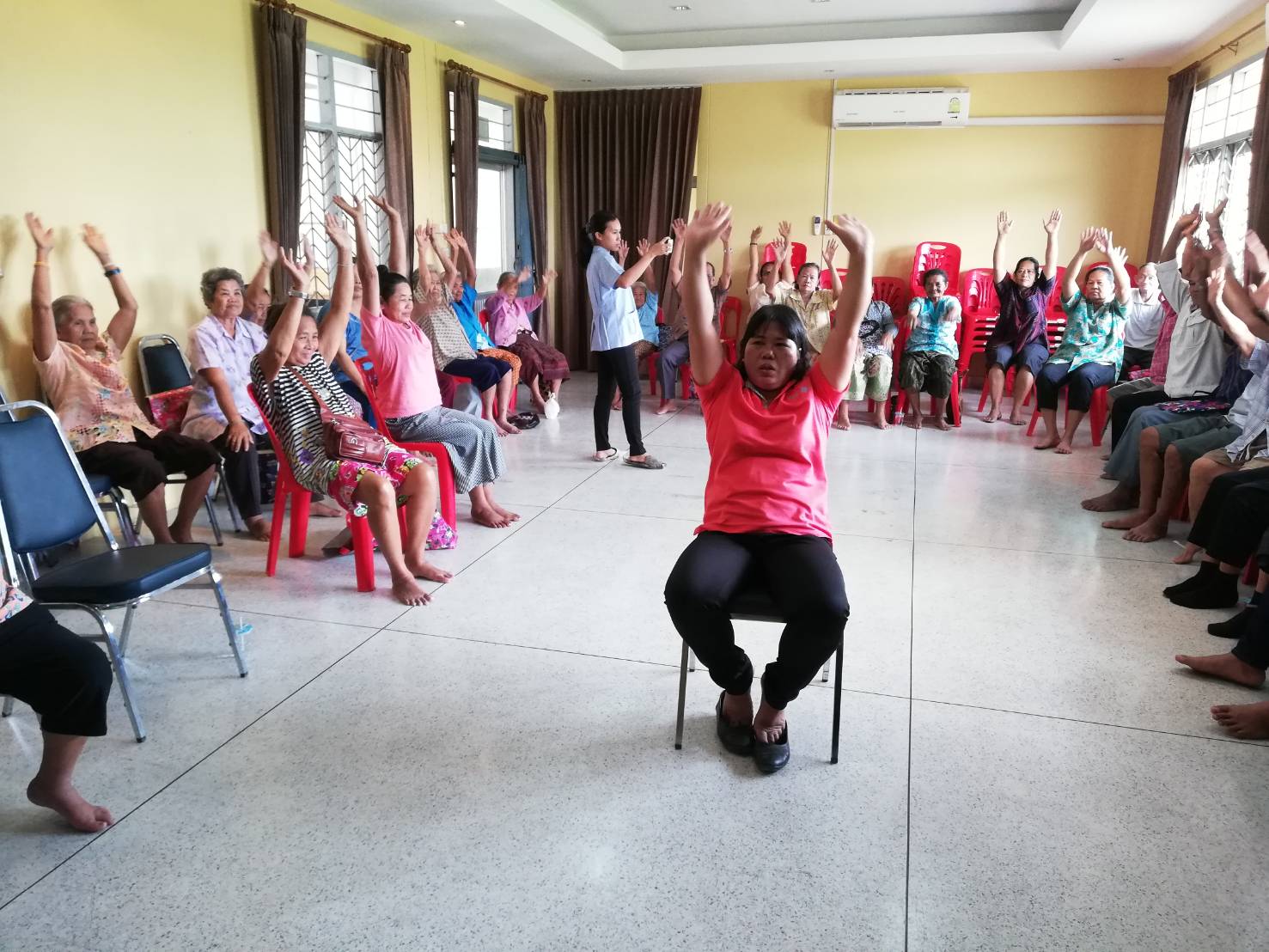 ภาพประกอบกิจกรรมโครงการ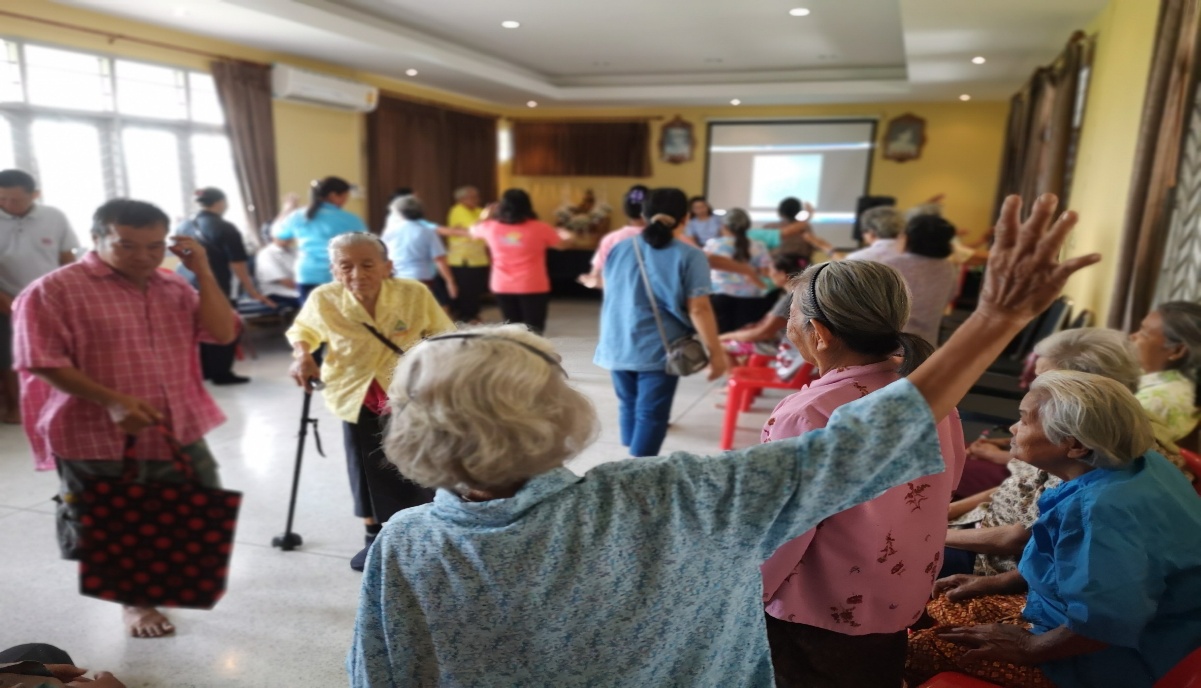 ออกกำลังกายเพื่อสุขภาพ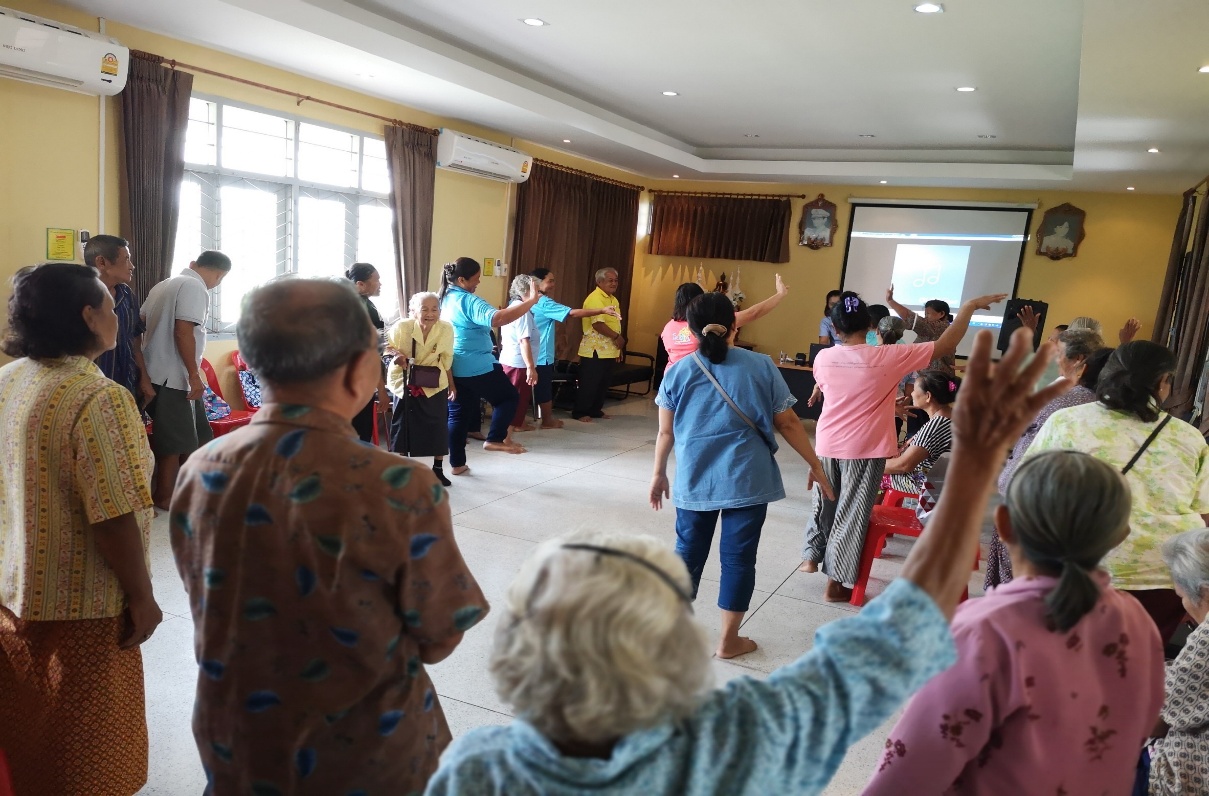 ภาพประกอบกิจกรรมโครงการ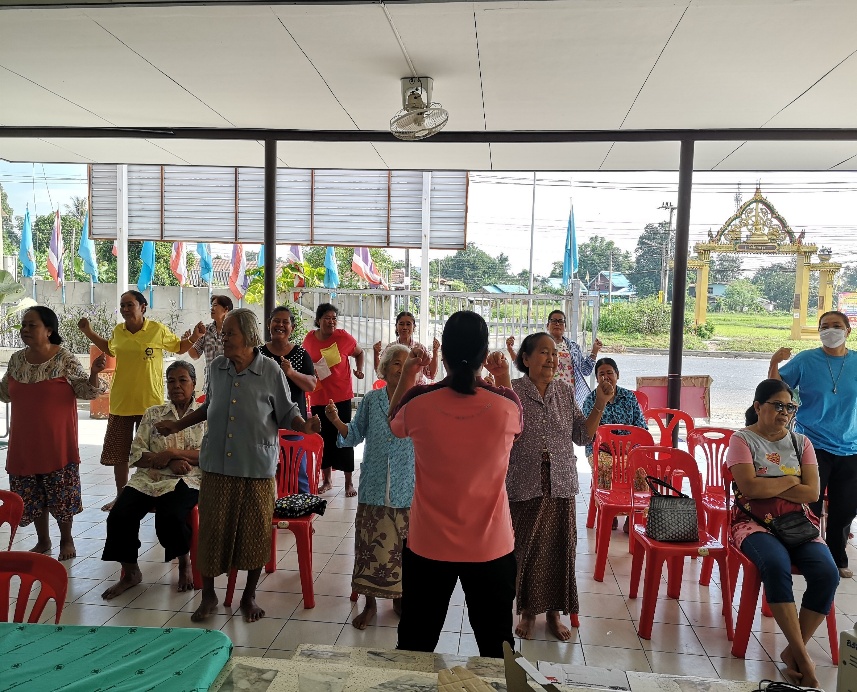 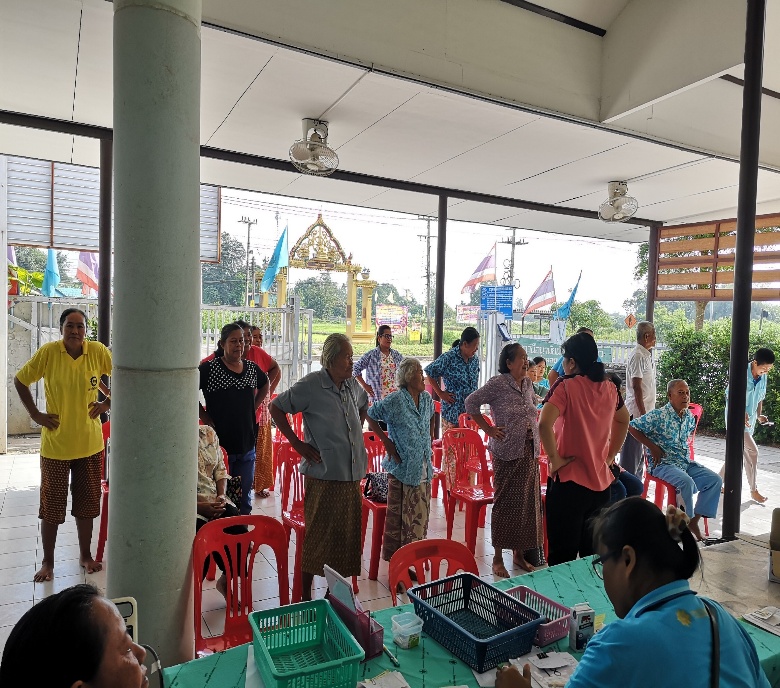 ออกกำลังกายเพื่อสุขภาพในคลินิกโรคเรื้อรัง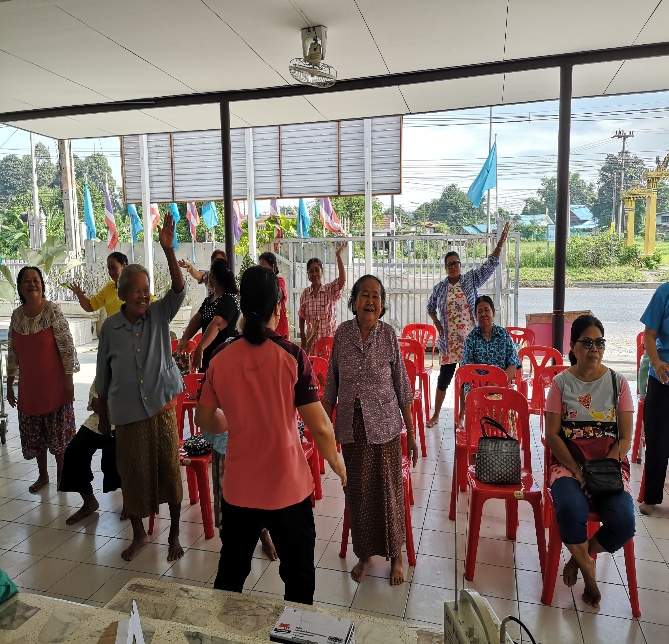 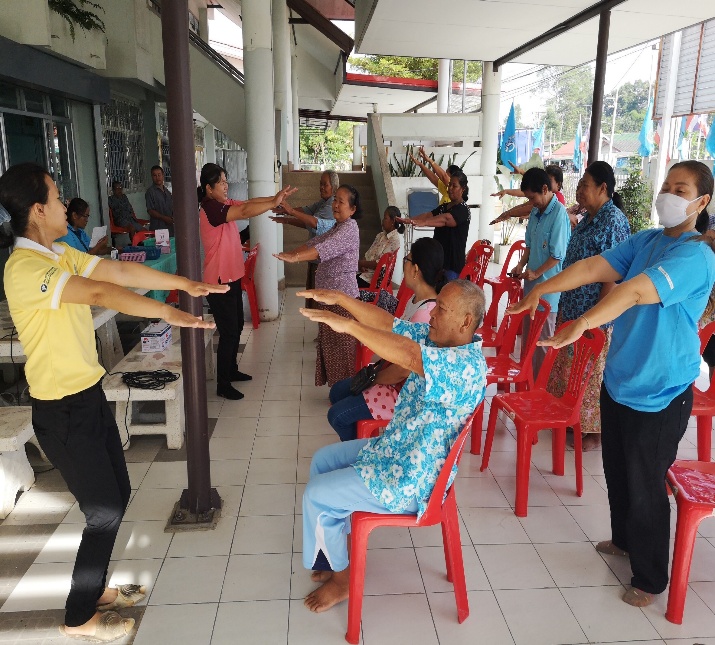 กิจกรรมระยะเวลาดำเนินการระยะเวลาดำเนินการระยะเวลาดำเนินการระยะเวลาดำเนินการระยะเวลาดำเนินการระยะเวลาดำเนินการระยะเวลาดำเนินการระยะเวลาดำเนินการระยะเวลาดำเนินการระยะเวลาดำเนินการระยะเวลาดำเนินการระยะเวลาดำเนินการกิจกรรมตค.พย.ธค.มค.กพ.มีค.เมย.พค.มิย.กค.สค.กย. ๑.ประสานงานภาคีเครือข่ายที่เกี่ยวข้อง เพื่อชี้แจงโครงการ๒.จัดเตรียมวัสดุอุปกรณ์ในการอบรมปรับเปลี่ยนพฤติกรรม๓.ดำเนินการอบรมผู้ป่วยโรคเรื้อรังในคลินิก๔.ผู้ป่วยในคลินิกได้รับการตรวจภาวะแทรกซ้อน เช่น คลื่นไฟฟ้าหัวใจ ภาวะแทรกซ้อนทางตา ตรวจเท้า ตรวจเลือดเพื่อหา ไขมันในเลือด และภาวะแทรกซ้อนทางไต๕. สรุปผลและประเมินผลโครงการเวลากิจกรรม07.30 น-08.00 น.ลงทะเบียน08.00 น.-08.30 น.สำรวจความรู้และพฤติกรรมก่อนและหลังการอบรม08.30 น.-09.00 น.พิธีเปิด09.00 น.-09.30 น.ชี้แจงแนวทางและความเป็นมาของโครงการอบรมปรับเปลี่ยนพฤติกรรม09.30 น.-10.30 น.- ถอดบทเรียนเพื่อแลกเปลี่ยนเรียนรู้ระหว่างกันในกลุ่มและกลุ่มสัมพันธ์ร่วมแรงต้านโรคภัยเงียบ10.30 น.-11.00 น.รับประทานอาหารว่าง  11.00 น.-12.00 น.ให้ความรู้เรื่องโรคเบาหวาน 12.00 น.-13.00 น.พักรับประทานอาหารกลางวัน 13.00 น.-14.00 น.ให้ความรู้เรื่องโรคความดันโลหิตสูง14.00 น.-14.30 น.รับประทานอาหารว่าง 14.30 น.-15.30 น.ให้ความรู้เรื่องอารมณ์ในการปรับเปลี่ยนพฤติกรรม 15.30 น.-16.30 น.ฝึกสมาธิบำบัดเวลากิจกรรม07.30 น-08.00 น.ลงทะเบียน08.00 น.-08.30 น.ถอดบทเรียนเพื่อแลกเปลี่ยนเรียนรู้ระหว่างกันในกลุ่ม08.30 น.-09.00 น.กิจกรรมกลุ่มสัมพันธ์ทางเลือกในการดูแลสุขภาพ09.00 น.-09.30 น.ให้ความรู้เรื่องโรคหลอดเลือดสมองและการป้องกัน09.30 น.-10.30 น.ให้ความรู้เรื่องโรคหัวใจและหลอดเลือดและการป้องกัน10.30 น.-11.00 น.รับประทานอาหารว่าง  11.00 น.-12.00 น.ให้ความรู้เรื่องโรคไตวายและการป้องกัน12.00 น.-13.00 น.พักรับประทานอาหารกลางวัน 13.00 น.-14.00 น.ให้ความรู้เรื่องโรคการดูแลเท้าและการป้องกันการเป็นแผลที่เท้าของผู้ป่วยโรคเบาหวาน14.00 น.-14.30 น.รับประทานอาหารว่าง 14.30 น.-15.30 น.ให้ความรู้เรื่อง3อ.ในการเฝ้าระวังภาวะแทรกซ้อน 15.30 น.-16.30 น.ฝึกสมาธิบำบัดเวลากิจกรรม08.00 น.-09.00 น.บรรยายความรู้เกี่ยวกับ “ลด ละ เลิก บุหรี่-สุรา เลี่ยงภัยสุขภาพ”09.00 น.-10.00 น.ออกกำลังกายเพื่อสุขภาพ10.00 น.-10.30 น.รับประทานอาหารว่าง 10.30 น.-11.00 น.กลุ่มสัมพันธ์ 11.00 น.-12.00 น.ออกกำลังกายเพื่อสุขภาพ12.00 น.-13.00 น.พักรับประทานอาหารกลางวัน 13.00 น.-14.00 น.ออกกำลังกายเพื่อสุขภาพ14.00 น.-14.30 น.รับประทานอาหารว่าง  14.30 น.-15.30 น.พันธะสัญญาใจกลุ่มเสี่ยงเลี่ยงภัยจากโรคเงียบ15.30 น.-16.30 น.ทดสอบ/ประเมินผลหลังการอบรม  16.30 น.ปิดการอบรมระดับคะแนนก่อนการอบรมร้อยละหลังการอบรมร้อยละ10-9 คะแนน22.0644.128-7 คะแนน1212.372424.746-5 คะแนน1919.582121.64น้อยกว่า 5 คะแนน6465.94849.48